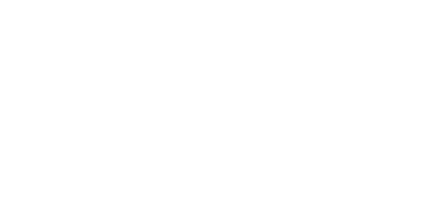 Registration with AccessAbility Services may require the discussion of your circumstances with staff outside AccessAbility Services for the development, review  and implementation of reasonable adjustments. This form allows you to document the type of information you authorise AccessAbility Services to share with other JCU staff (including academics, college support staff, placement staff, support services and examination staff) as well as support services external to the University that may be supporting you. I, _____________________________________________ Student ID: _________________________agree that it has been discussed and explained with me how and why certain information about myself may be shared and;   I hereby authorise JCU AccessAbility Services staff permission to share the following information, when necessary to assist me to participate in my studies.Please tick one option only – either 1, 2 or 3:Please read and tick the following statemets-   	I understand that Accessibility Services staff will undertake all reasonable precautions to ensure that the information collected is kept confidential, secure and managed in accordance with Privacy legislation and the University’s Information Privacy Policy.  I understand that this consent remains valid for the length of my study at JCU and I can revoke or modify this consent at any time. I am aware that should I have any questions or concerns, I should discuss with an AccessAbility Advisor.  	I understand that all AccessAbility Services staff (AccessAbility Advisors, AccessAbility Support Officers and as required Manager Learning  Development)  will have access to your case file to assist with the management and implementation of support services. Should you wish to withdraw consent from a particular staff member in AccessAbility Services, please contact the Manager Learning Development by emailing operationscee@jcu.edu.au   	I understand that the level of consent I have chosen will impact on the level of support AccessAbility Services is able to provide me. 	I am aware that there are limits to confidentiality and AccessAbility Services staff may be required to release my information, without my consent, under the following circumstances:Failing to disclose the information would place me or another person in serious or imminent risk of harmThe disclosure is required by law or a court has ordered the release of the information for legal purposes I understand some de-identified data may be used to comply with Government and/or University reporting. Student’s Signature: _______________________________________ Date: _________________________                                                                Consent optionInformation you consent to be sharedTo whomTo assist me to participate in my studies through:1My diagnosis / diagnoses and the effects of my condition(s) on my studiesJCU academics and College administration staff involved in my current subject(s)  enrolment JCU Examinations staff for the implementation of exam adjustments JCU professional staff listed below (ie Indigenous Education & Research Centre, International, JCU Counsellor, etc) Service(s) external to JCU who are supporting me (ie GP, Psychologist, NDIS provider, family members etc);Please list:An Access Plan (which includes exam adjustments) Case managementCollaborative discussions to identify appropriate reasonable adjustmentsCapacity building2Effects of my condition(s) on my studies, but not my diagnosesJCU academics and College administration staff involved in my current subject(s)  enrolment JCU Examinations staff for the implementation of exam adjustments JCU professional staff listed below (ie Indigenous Education & Research entre, International, JCU Counsellor, etc) Service(s) external to JCU who are supporting me (ie GP, Psychologist, NDIS provider, etc); Please list:An Access Plan (which includes exam adjustments) Case managementCollaborative discussions to identify appropriate reasonable adjustmentsCapacity building3Neither my engagement with the service, diagnosis / diagnoses of the effects  of my condition(s) on my studiesNo other staff members at JCU outside AccessAbility Services. No services external to JCU who are supporting me. Please note the service will not be able to put any reasonable adjustments in place under this level of consent. 